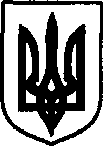 УКРАЇНАДунаєвецька міська рада VII скликанняР І Ш Е Н Н ЯСорок сьомої (позачергової) сесії20 грудня 2018 р.                                               Дунаївці                                        №11-47/2018р Про присвоєння поштових адрес на земельні ділянкиРозглянувши заяви громадян про присвоєння поштових адрес на земельні ділянки, враховуючи пропозиції спільного засідання постійних комісій від 20.12.2018 р., міська радаВИРІШИЛА:1. Присвоїти поштову адресу на земельну ділянку, що знаходиться у власності Дідик Любові Іванівни, площею 0,2141 га (кадастровий номер 6821883000:01:031:0003) для будівництва і обслуговування жилого будинку, господарських будівель і споруд - с.Зеленче, вул.Угриновича, 49 (стара адреса - с.Зеленче, вул.Порощівська, 4).2. Присвоїти поштову адресу на земельну ділянку, що знаходиться у власності Бесідовського Павла Броніславовича, площею 0,1058 га (кадастровий номер 6821882500:03:007:0005) для індивідуального садівництва – м.Дунаївці, вул.Лісова, 1-Б.3. Контроль за виконанням рішення покласти на заступника міського голови С.Яценка, земельно-архітектурний відділ апарату виконавчого комітету Дунаєвецької міської ради (В.Макогончук) та постійну комісію з питань містобудування, будівництва, агропромислового комплексу, земельних відносин та охорони навколишнього природного середовища (голова комісії С.Кобилянський).Міський голова								В.Заяць